ПЕРСПЕКТИВНЫЙ ПЛАН  ПО РЕАЛИЗАЦИИ ПРОЕКТНОЙ ДЕЯТЕЛЬНОСТИ«В ГОСТЯХ У СКАЗКИ» Образовательные области Виды деятельности Коммуникация - Составление творческих рассказов: «Сочини конец сказки», «Сочини сказку про …», сказок и небылиц по рисункам, по замыслу, по памяти. - Придумывание загадок к сказкам, заучивание народных скороговорок, дразнилок, считалок. - Викторина «Ах, уж эти сказки! ». - Коммуникативные игры: «Кто чем приметен», «Путаница». - Обогащение словаря детей. Чтение художественной литературы - Чтение произведений: «Гадкий утенок» Г. Х. Андерсен, «Как аукнется, так и откликнется» (р. н. с., «Снегурушка и лиса» (р. н. с., «Сивка – бурка», «Хаврошечка», «Конек-горбунок» П. Ершов и других. - Заучивание пословиц, поговорок, небылиц. - Пересказ прочитанных сказок. - Рассматривание иллюстраций к сказкам. Художественное творчество - Рисование героев сказок «Конек-горбунок», Снегурочка», «Лиса и Журавль»; сюжетное рисование «Три медведя». - Лепка героев и сюжетов сказок «Заюшкина избушка», «Маша и медведь», «Конек-горбунок». - Аппликации к сказкам «Заюшкина избушка» и др. - Самостоятельное детское творчество. - Помощь в оформлении выставок в группе. - Иллюстрирование сказки. Социальное развитие - Проведение сюжетно-ролевых, театрализованных, дидактических игр с элементами волшебства. - Помощь семьи, сотворчество детей и родителей в конкурсе  рисунков «По дорогам сказок» . - Самостоятельное детское творчество, создание своих проектов по теме.   Здоровье и физическая культура - Проведение утренней гимнастики, занятий по физическому воспитанию, прогулок с элементами игр из сказок. - Подвижные игры: «Гуси – лебеди», «Два мороза», «У медведя во бору», «Палочка выручалочка», «Хитрая лиса», «Рыбак и рыбки», «Дети и волк», «Зайцы и медведь», «Волки и ягнята», «Ванюша и лебеди», «Волк и поросята». Познание - Самостоятельное создание проекта группой детей по инсценировке сказок. - Использование сказочности и сказочных персонажей в формировании элементарных математических понятий, в математических дидактических играх. - Использование волшебства в познании окружающего мира (вопросы, создание проблемы) . - Сочинение экологических и математических сказок. - Дидактические игры: «Назови автора сказки», «Отгадай сказку», «Из какой сказки герой? », «Чей костюм», «Кто и из какой сказки использовал данный предмет? », «Произнеси слова персонажа», «Вспомни слова героя». Трудовое обучение - Подготовка атрибутов и декораций к спектаклям (эстетический вид) . - Конструирование. Оригами «Лиса», «Заяц». - Ручной труд. Поделки из природного материала. Театрализованная деятельность - Инсценировка сказок: «Колобок», «Три медведя», «Гуси – лебеди», «Теремок», «Колосок», «Сестрица Аленушка и братец Иванушка» и других. - Различные драматизации и спектакли с использованием разных видов театра и кукол. Работа с родителями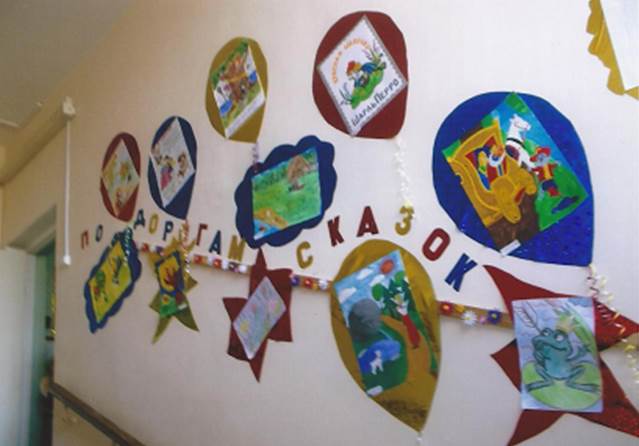 Выставки детского творчества, сотворчество детей и родителей: - конкурс рисунков  «По дорогам сказок»; - выставка рисунков и аппликаций по прочитанным сказкам. Подготовка родителями атрибутов и декораций к постановкам спектаклей по мотивам сказок. Проведение тематического родительского собрания «Роль сказки в нравственно-эстетическом воспитании дошкольников». Проведение спортивного праздника «Путешествие по сказкам». ВЫВОДЫ 1. В результате совместной деятельности воспитанников, их родителей и педагогов дошкольного образовательного учреждения дети приобщились к высокохудожественной литературе и театральной деятельности, расширили кругозор о сказках, их авторах, персонажах, сформировали запас литературных впечатлений, научились сказки сочинять, иллюстрировать, инсценировать. 2. Родители воспитанников проявили интерес к чтению художественной литературы, осознали роль сказки в нравственно-эстетическом воспитании личности ребенка, а также стараются ежедневно читать детям по вечерам. 3. Проектный метод развивает познавательный интерес к различным областям знаний, формирует навыки сотрудничества. 4. Технология проектирования делает дошкольников активными участниками воспитательного процесса, ведет к саморазвитию детей. ПРОЕКТ ПОЛНОСТЬЮ РЕАЛИЗОВАН.